Publicado en Córdoba  el 08/07/2024 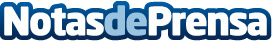 La Gala de Fin de Curso de Actúa Córdoba cierra el año académico en la Facultad de Filosofía y LetrasActúa Córdoba, la reconocida escuela de cine y teatro de la ciudad, deslumbró a todos con su Gala de Fin de Curso, sellando el fin del año académico y mostrando el resultado del mismo a través de la proyección de cortometrajes, piezas teatrales y avances de próximos trabajos. La actriz Mónica Bardem fue invitada especial en un evento donde el director de fotografía de la aclamada película 'La Estrella azul', Álvaro Medina, recibió el premio al mejor talento cinematográfico cordobésDatos de contacto:Gonzalo Moya Actúa Córdoba633 780 619Nota de prensa publicada en: https://www.notasdeprensa.es/la-gala-de-fin-de-curso-de-actua-cordoba Categorias: Cine Artes Escénicas Andalucia Universidades http://www.notasdeprensa.es